Wie erstelle ich einen BLOG auf BLOGSPOT.COM?
Was ist zu bachten! Tipps!Gehe auf https://www.blogger.com/about/?r=1-null_user https://www.blogger.com/about/ 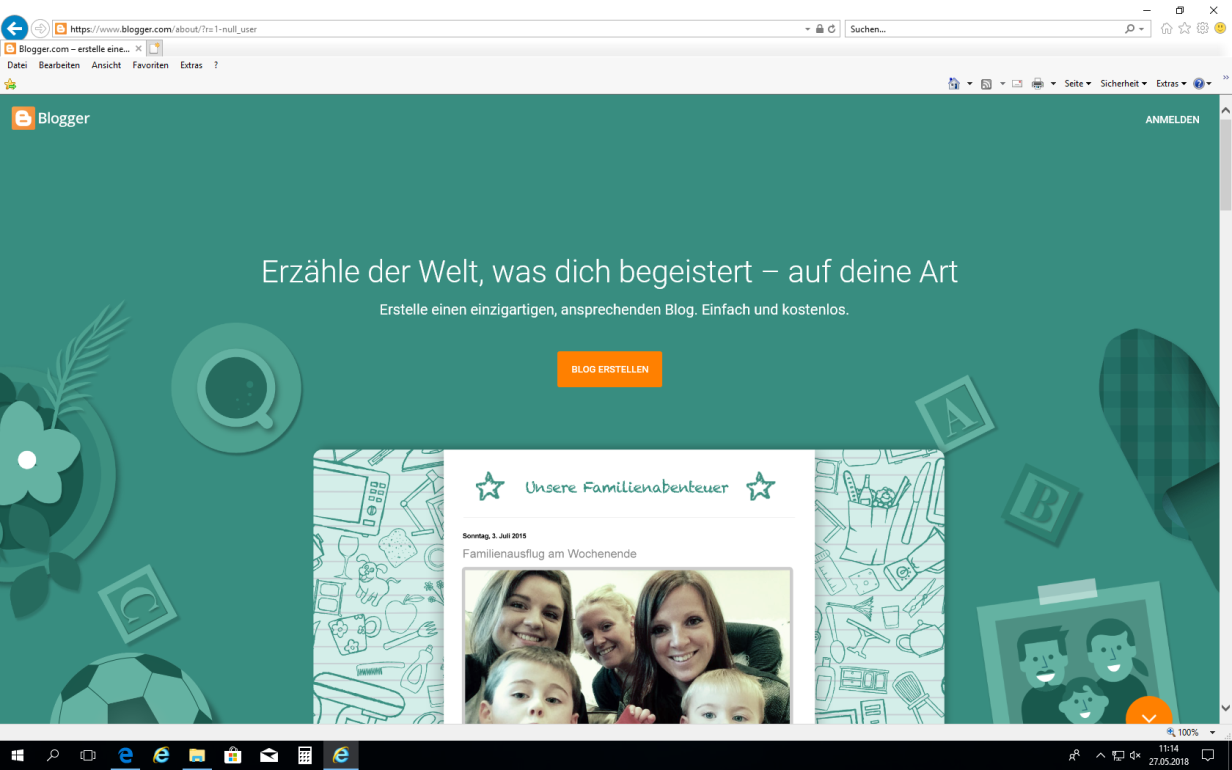 Drücke BLOG erstellen und melde Dich mit Deinem Google-Konto an! Solltest Du noch kein Google-Konto haben, so musst Du Dir ein Konto erstellen!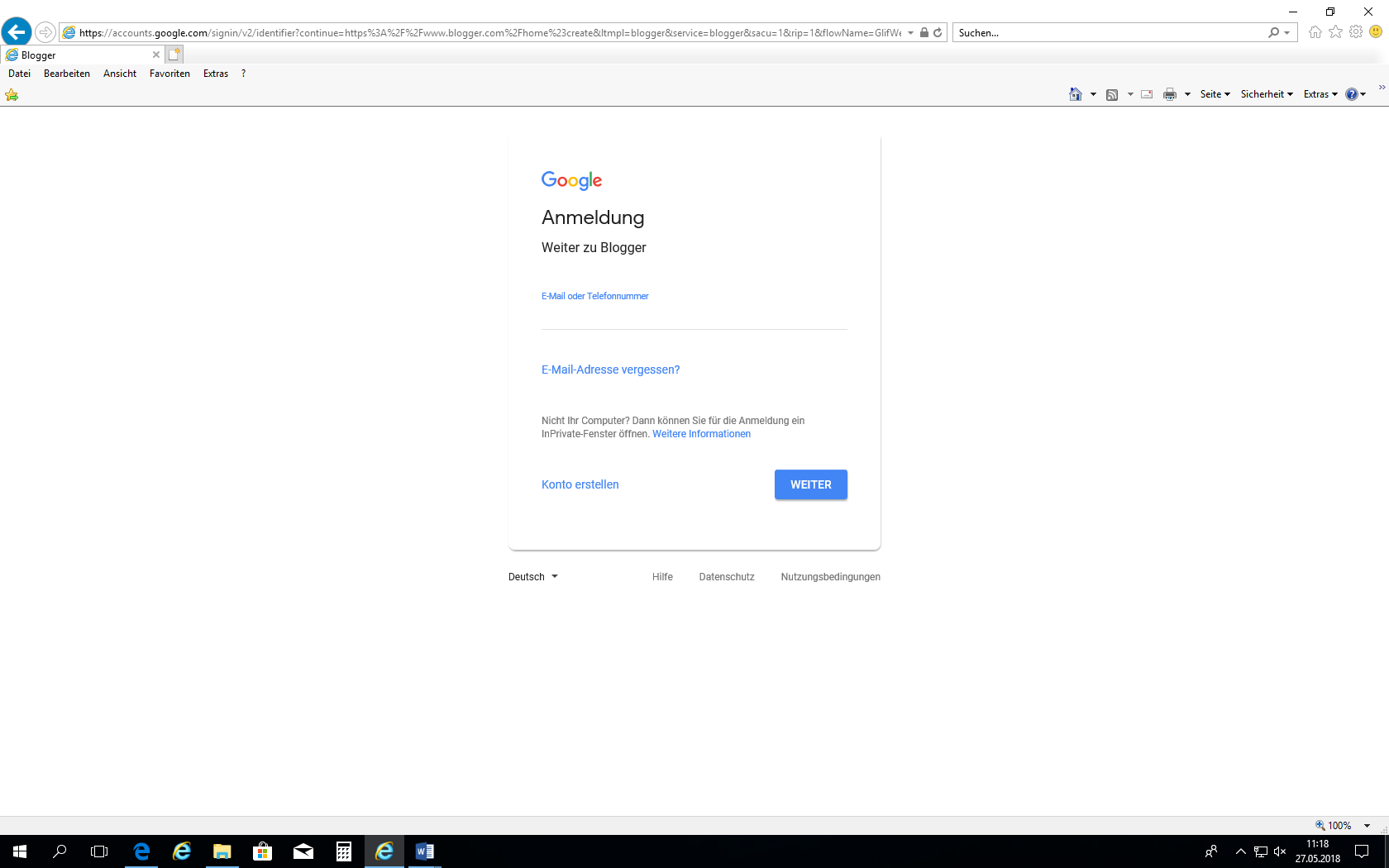 Nun kannst Du einen neuen BLOG erstellen!Wichtig: Titel (mit Leertasten!!!): Praxisjahr 2022/23 Land Nachname Vorname z.B. Praxisjahr 201819 Norwegen Fuchs MelanieAdresse für URL einfügen (ohne Leertasten!!!, Achtung: Umlaute wie Ä,Ö,Ü werden nicht akzeptiert, max. Zeichenzahl einhalten): Praxisjahr202223LandNachnameVorname.blogspot.com  blogspot.com wird automatisch ergänzt!!!!!Beispiele: https://praxisjahr201718deutschlandpirkeruhl.blogspot.com http://praxisjahr201718italienmarktl.blogspot.com Sende Deine BLOG-Adresse an andreas.kovac@gartenbauschule.at damit Herr Kovac stichprobenartig Deine BLOG-Einträge checken kann. Wenn keine Bekanntgabe der BLOG-Adresse vor Beginn des Praktikums an FL Kovac erfolgt, wird der BLOG nicht anerkannt.Informieren Deinen Chef, dass Du einen BLOG schreiben musst. Achte darauf, dass Du keine Betriebsgeheimnisse veröffentlichst!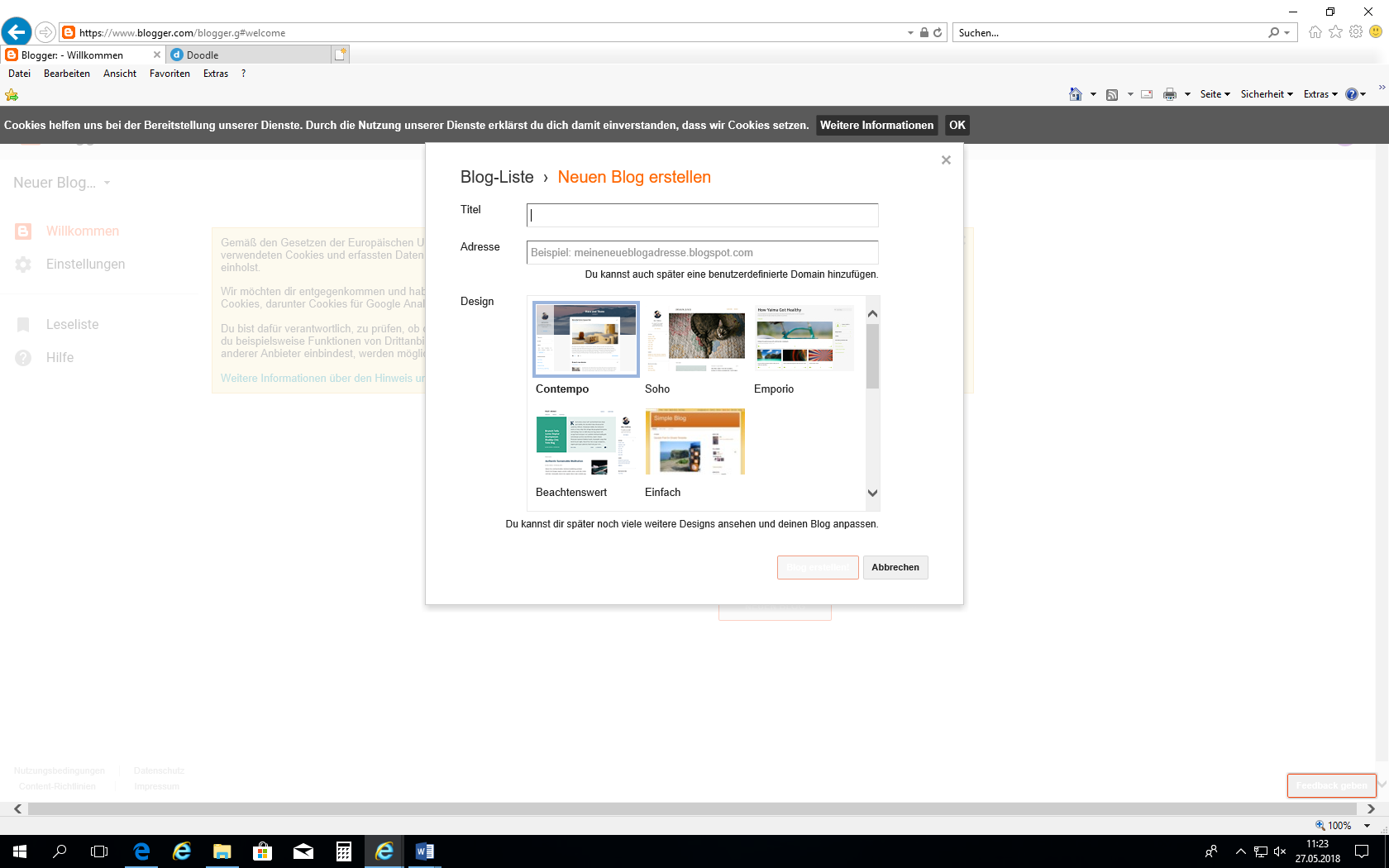 Wichtig: Jeder Tag sollte mit einigen Photos und Text beschrieben sein!Am Anfang musst Du die Arbeitsabläufe genauer dokumentieren. Wenn sich die Arbeiten wiederholen, so kannst Du später weniger genau in der Beschreibung sein!Bei privaten Gärten/Häusern achte darauf, dass die Privatsphäre geachtet wird! Veröffentliche keine Adressen von privaten Baustellen!Denke daran: Jeder im WWW kann Deinen Bericht sehen und lesen! Informiere Deine Familie, Freunde, … darüber, dass Du einen BLOG schreibst. So können sie mitlesen, während Du weit weg von Zuhause praktische Erfahrungen sammelst!Du kannst diesen BLOG auf Deutsch oder Englisch schreiben!Berichte auch über Deine Firma. Deine Kollegen. Deinen Alltag im Ausland!Frage die Menschen, welche auf Deinen Photos sind, ob Du diese Photos in Deinem BLOG veröffentlichen darfst!Wenn Du bei Google eingibst: „Praxisjahr201819“ findest Du Beispiele, wie die Kollegen ihr Praxisjahr dokumentiert haben! Du hast mehrere Möglichkeiten Deinen Blog zu layoutieren! Sei kreativ!Viele Vergnügen beim Berichte schreiben!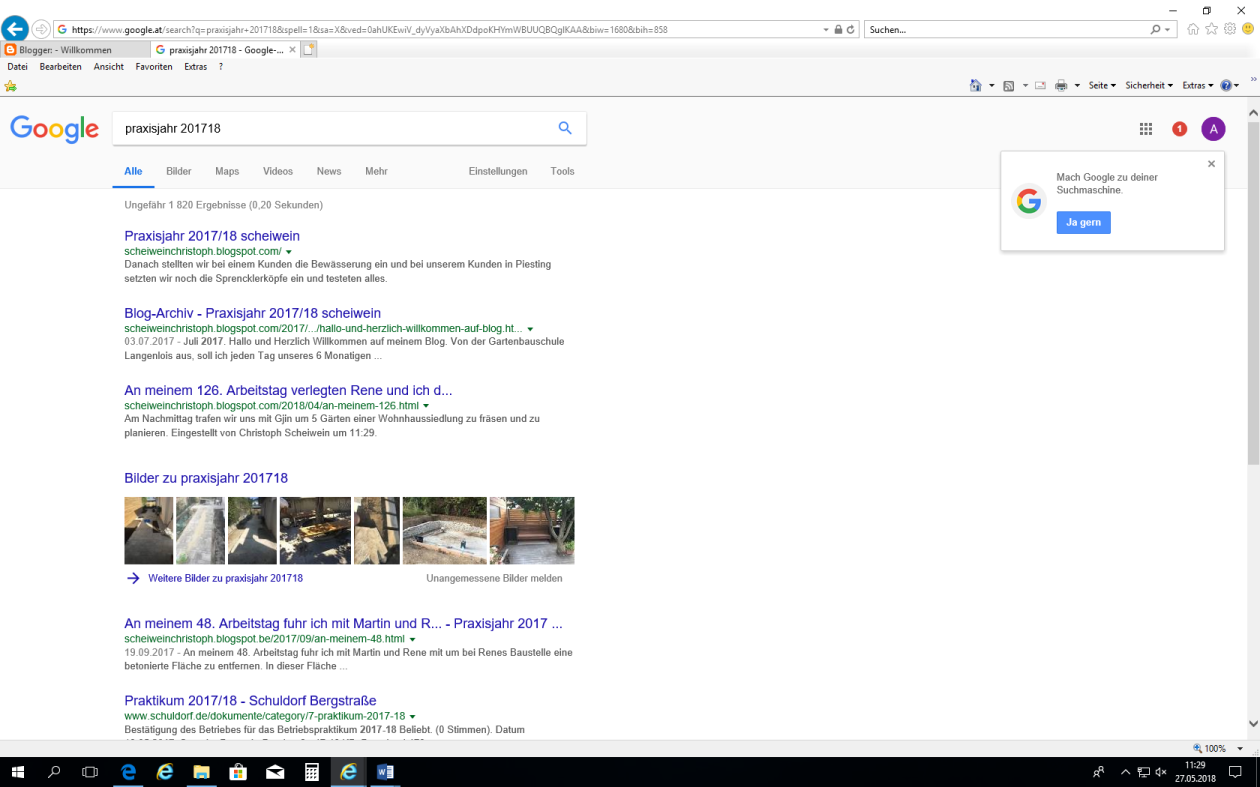 